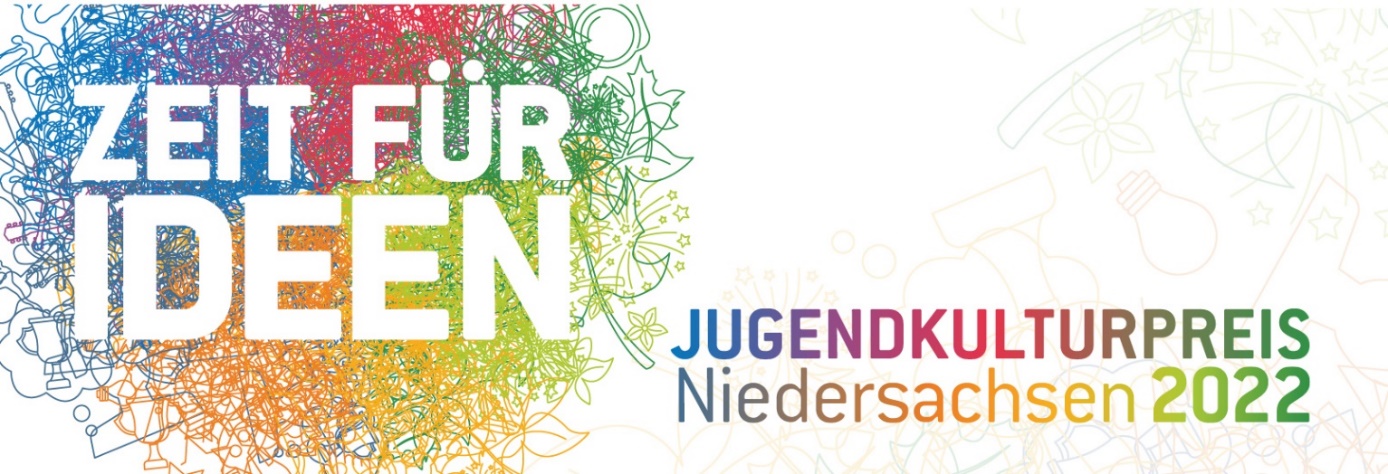 BEWERBUNGDas bin ich! / Das sind Wir!Mein Name / Unsere Namen: Größe der Gruppe:Alter / Altersspanne:Ansprechperson:An wen sollen wir uns bei Rückfragen wenden?Anschrift der Ansprechperson:Telefon / Mobil der Ansprechperson:E-Mail-Adressen (der Ansprechperson und aller Gruppenmitglieder):Bitte die zutreffenden Aussagen anklicken: Die Bedingungen sind Voraussetzung für die Bewerbung.  Ich bin / Wir sind im Alter von 14 bis21 Jahren.  Die Idee wurde von mir / uns entwickelt. Wir wohnen in Niedersachsen.Meine Idee! / Unsere Idee!Titel der Idee:Kurzbeschreibung der Idee: Beschreibt hier genauer, was Ihr vorhabt. (max. 17.000 Zeichen, inklusive Leerzeichen). Die Idee orientiert sich an dem Motto „Kreativität macht mich…“ und lässt sich mit dem Preisgeld und in der Umsetzungszeit realisieren. Fragen die beantwortet werden sollten: Welche Präsentationsform wähle ich? Was will ich verhandeln? Gesellschaftliche/Politische Themen, Persönliches verarbeiten, Geschichten erzählen, Menschen zusammenführen, …? Arbeite ich allein oder im Team? Wie stelle ich mir die Zusammenarbeit vor? Was kann ich selbst? Was will ich abgeben? Was brauche ich für das Projekt? Wofür benötige ich das Preisgeld (Kostüme, Requisite, Technik, Honorare, Studio, etc.)? Bebilderung der Idee: Fügt gern auch Fotos und Skizzen hinzu, um Eure Idee zu bebildern. Diese ladet Ihr einfach auf der Bewerbungsseite in einem ZIP-Ordner hoch.Falls Ihr Euch als eine Gruppe bewerbt: So wollen wir zusammenarbeiten / So wollen wir uns die Aufgaben teilen:Wie habt Ihr als Gruppe zusammengefunden? Sonstiges:Wie seid Ihr auf den Wettbewerb aufmerksam geworden? Wer hat Euch davon erzählt?